ПОСТАНОВЛЕНИЕ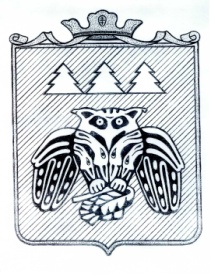 администрации муниципального образованиямуниципального района «Сыктывдинский»«Сыктывдiн» муниципальнöй районлöнмуниципальнöй юкöнса администрациялöнШУÖМ                                                   от 15 мая 2017 года                                                                                                            № 5/738Руководствуясь пунктом 5 статьи 3 и пунктом 4 статьи 81 Бюджетного кодекса Российской  Федерации,  пунктом  4 Положения о порядке расходования средств резервного фонда  администрации муниципального района «Сыктывдинский»,  утвержденного постановлением администрации муниципального образования  муниципального района «Сыктывдинский»  от 26 декабря 2014 года № 12/2612, администрация муниципального образования муниципального района «Сыктывдинский»ПОСТАНОВЛЯЕТ:Внести в постановление администрации МО МР «Сыктывдинский» от 3 октября  2012 года № 10/2333 «О комиссии по предоставлению социальной помощи гражданам, оказавшимся в трудной жизненной ситуации по независящим от них обстоятельствам» следующие изменения:      1.1. Приложения 1,2,3  изложить в редакции согласно приложению. Контроль за исполнением настоящего постановления возложить на заместителя руководителя администрации муниципального района (Н.В. Долингер).Настоящее постановление вступает в силу со дня его подписания.Приложение к постановлению администрации МО МР «Сыктывдинский» от 15 мая 2017  года № 5/738«Приложение 1к постановлению администрацииМО МР «Сыктывдинский»от 03 октября 2012 года № 10/2333  Состав комиссиипо предоставлению социальной помощи гражданам, оказавшимся в трудной жизненной ситуации по независящим от них обстоятельствамПриложение 2к постановлению администрацииМО МР "Сыктывдинский"от 3 октября 2012 г. № 10/2333ПОЛОЖЕНИЕО КОМИССИИ ПО ПРЕДОСТАВЛЕНИЮ СОЦИАЛЬНОЙ ПОМОЩИ ГРАЖДАНАМ,ОКАЗАВШИМСЯ В ТРУДНОЙ ЖИЗНЕННОЙ СИТУАЦИИПО НЕЗАВИСЯЩИМ ОТ НИХ ОБСТОЯТЕЛЬСТВАМ1. Общие положения1.1. Комиссия по предоставлению социальной помощи гражданам, оказавшимся в трудной жизненной ситуации по независящим от них обстоятельствам (далее - комиссия), создана в целях рассмотрения вопросов назначения и выплаты единовременной социальной  помощи и других видов материальной и натуральной помощи следующим категориям граждан:-  семьям, оказавшимся в трудной жизненной ситуации;- семьям, оказавшимся в экстремальной ситуации (пожар, стихийные бедствия, смерть обоих родителей несовершеннолетних детей).1.2. Состав комиссии, а также внесения в нее утверждается постановлением администрации муниципального района "Сыктывдинский".1.3. Заседания комиссии проводятся один раз в квартал по мере поступления заявлений от граждан.2. Полномочия комиссии2.1. Комиссия в своей работе руководствуется решениями Совета МО МР "Сыктывдинский", постановлениями и распоряжениями руководителя администрации муниципального района и другими нормативными актами Российской Федерации и Республики Коми по вопросам оказания социальной помощи населению.2.2. Все члены комиссии пользуются равными правами в решении всех вопросов, рассматриваемых на заседаниях комиссии.2.3. Заседания комиссии правомочны при участии не менее половины всех членов комиссии.2.4. Комиссия рассматривает подготовленные документы и принимает решение о назначении либо отказе в социальной помощи. Определяет вид, форму и размер социальной помощи.2.5. Комиссия устанавливает право заявителя на социальную помощь на основе всестороннего, полного и объективного рассмотрения всех представленных материалов дела.2.6. По каждому рассмотренному заявлению о назначении социальной помощи комиссия выносит решение, оформляется протокол, где указывается состав семьи, вид помощи, форма, размер или объем, в котором они назначены.2.7. При отказе в назначении социальной помощи комиссия выносит решение с указанием обоснований отказа и с разъяснением порядка обжалования.2.8. Решение комиссии принимается простым большинством голосов и подписывается председателем комиссии, а при отсутствии председателя, его заместителем.2.9. Решение комиссии может быть обжаловано руководителю администрации муниципального района.3. Порядок работы комиссии3.1. Социальная помощь назначается решением комиссии на основании заявления гражданина в письменной форме от себя или от имени своей семьи и на основании соответствующего поручения руководства администрации муниципального района по данному поручению.3.2. Лицам, не имеющим средств к существованию, и гражданам, оказавшимся в экстремальной ситуации (пожары, наводнения и др.) оказывается социальная помощь,  как в денежной форме, так и в натуральной форме. 3.3. Материалы на комиссию и по итогам проведения заседания комиссии готовит секретарь комиссии, между заседаниями комиссии секретарь извещает гражданина о дате проведения комиссии и рассмотрения его заявления.3.4. Решение комиссии оформляется протоколом. Протокол комиссии предоставляется вместе с ходатайством руководителю администрации муниципального района.3.5. На основании протокола комиссии оформляется распоряжение администрации муниципального района о назначении социальной помощи.3.6. Социальная  помощь оказывается единовременно в соответствии и в пределах утвержденных средств резервного фонда администрации муниципального образования муниципального района "Сыктывдинский".3.7. При необходимости комиссия имеет право приглашать на свои заседания руководителей, специалистов учреждений и организаций, отделов администрации муниципального района "Сыктывдинский", глав сельских поселений и руководителей администраций сельских поселений, запрашивать дополнительный материал от заявителей, учреждений и предприятий в целях принятия объективного решения.3.8. В некоторых случаях, при необходимости личного присутствия заявителя, комиссия приглашает заявителя на свое заседание, где принимается решение в его присутствии.3.9. Председатель имеет право в промежутках между заседаниями комиссии принимать решения о выделении социальной  помощи лицам из числа малоимущих граждан в случаях, не терпящих отлагательств, с последующим докладом на очередном заседании комиссии.3.10. Комиссия не позднее 5 дней после вынесения решения извещает заявителей в письменной форме о принятом решении.3.11. В случае отказа в назначении социальной помощи комиссия в тот же срок в письменной форме извещает заявителя об отказе в назначении социальной помощи с указанием причин отказа и порядка обжалования.3.12. Комиссия имеет право перераспределять ранее назначенную социальную помощь другому лицу в случае, если заявитель отказался от назначенной помощи или не может ее получить по не зависящим от него причинам (переезд в другое место жительства, смерть и т.д.).4. Заключительные положения4.1. Делопроизводство комиссии ведет секретарь комиссии.Приложение 3к постановлению администрацииМО МР "Сыктывдинский"от 3 октября 2012 г. № 10/2333ПОЛОЖЕНИЕО ПОРЯДКЕ ПРЕДОСТАВЛЕНИЯ СОЦИАЛЬНОЙ ПОМОЩИ ГРАЖДАНАМ,ОКАЗАВШИМСЯ В ТРУДНОЙ ЖИЗНЕННОЙ СИТУАЦИИПО НЕЗАВИСЯЩИМ ОТ НИХ ОБСТОЯТЕЛЬСТВАМ1. Общие положения1.1. Социальная помощь за счет средств резервного фонда администрации муниципального образования муниципального района "Сыктывдинский" (далее - социальная помощь) предоставляется:- семьям, оказавшимся в трудной жизненной ситуации;- семьям, оказавшимся в экстремальной ситуации (пожар, стихийные бедствия, смерть обоих родителей несовершеннолетних детей).1.2. Социальная помощь оказывается на основании личного заявления гражданина. Гражданин собственноручно заполняет заявление по утвержденной форме и прилагает к нему следующие документы:- копию паспорта заявителя или копию документа, подтверждающего временную регистрацию места жительства на территории МО МР «Сыктывдинский»;- копию свидетельства о пенсионном страховании заявителя;- копию ИНН заявителя;- акт обследования жилищно - бытовых условий проживания, за исключением случаев, когда гражданин оказался в экстремальной ситуации - пожар, стихийные бедствия, смерть близких родственников.1.3. В случае экстремальной ситуации предоставляются справки и иные документы, подтверждающие сложную жизненную ситуацию или экстремальное положение, а именно:- справка о пожаре (выданная отделом госпожнадзора Сыктывдинского района УГПН ГУМЧС России по РК (с. Выльгорт, ул. Шоссейная, д. 52);- копия свидетельства о смерти близкого родственника;- копия вызова в республиканское или федеральное лечебное заведение.1.4. Гражданин вправе по собственной инициативе представить с заявлением справку о составе семьи.1.5. Документы, указанные в пункте 1.2. в случае непредставления их заявителем по собственной инициативе запрашиваются Администрацией в порядке межведомственного информационного взаимодействия в органах местного самоуправления и организациях, уполномоченных на выдачу соответствующих документов.1.6. Социальная помощь оказывается единовременно не чаще одного раза в два календарных года.2. Виды и размеры социальной помощи2.1. Семьям, оказавшимся в экстремальной ситуации (пожар, стихийные бедствия, смерть обоих родителей несовершеннолетних детей), выдается единовременная социальная помощь в размере до 5000 рублей на каждого члена семьи.2.2. Семьям, оказавшимся в трудной жизненной ситуации (отсутствие средств к существованию, внезапная болезнь и другие остросоциальные нужды), выдается единовременная социальная помощь в размере до 3000 рублей на семью.О внесении изменений в постановление администрации МО МР«Сыктывдинский» от 3 октября  2012 года №10/2333  «О комиссии по предоставлению социальной помощи гражданам, оказавшимся в трудной жизненной ситуации по независящим от них обстоятельствам»Первый заместитель руководителя администрации муниципального района        Л.Ю. ДоронинаДолингер Н.В.                -заместитель руководителя администрации  муниципального района  -  председатель комиссииСигаева О.А.Ведущий специалист отдела экономического развития администрации муниципального района – секретарь комиссииЛыткина Е. И.            -главный специалист отдела экономического развития  администрации  муниципального района – член комиссииМалахова М.Л.               -начальник отдела экономического развития  администрации  муниципального района  -  член   комиссии Боброва Е.Б.                   -начальник отдела  по работе с Советом и сельскими поселениями администрации  муниципального района  -  член   комиссииПолина Г.А.                   -председатель  правления Сыктывдинского общества  Совета ветеранов – член комиссии  (по согласованию)Налимова Г.А.               -специалист ГБУ РК "Центр по предоставлению государственных услуг в сфере социальной защиты населения Сыктывдинского района", член комиссии (по согласованию)